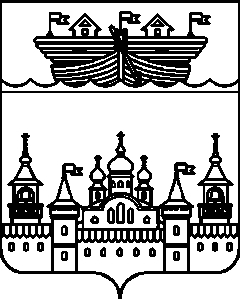 ПОСЕЛКОВЫЙ  СОВЕТ  Р.П. ВОСКРЕСЕНСКОЕВОСКРЕСЕНСКОГО МУНИЦИПАЛЬНОГО РАЙОНАНИЖЕГОРОДСКОЙ ОБЛАСТИРЕШЕНИЕ23 декабря 2019 года 								№ 43О проведении публичных слушаний по проекту Генерального плана территории городского поселения  р.п.Воскресенское Воскресенского муниципального района Нижегородской областиВ соответствии со ст.31,32,33 Градостроительного кодекса Российской Федерации, Федеральным законом «Об общих принципах организации местного самоуправления в Российской Федерации» от 06.10.2003 № 131-ФЗ, Законом Нижегородской области от 23.12.2014 №197 «О перераспределении отдельных полномочий между органами местного самоуправления муниципальных образований Нижегородской области и органами государственной власти Нижегородской области», руководствуясь Уставом р.п.Воскресенское Воскресенского муниципального района Нижегородской области, Положением о публичных слушаниях на территории р.п.Воскресенское, утвержденным решением поселкового Совета от  06.03.2015 г. № 4,  поселковый Совет р е ш и л :1.Назначить публичные слушания по рассмотрению проекта Генерального плана территории городского поселения р.п.Воскресенское Воскресенского муниципального района Нижегородской области (далее Проект)  с  24.12.2019 г. по 24.01.2020 г.2.Утвердить график проведения публичных слушаний по Проекту согласно приложению.3.Комиссии по подготовке проекта Генерального плана территории городского поселения р.п.Воскресенское Воскресенского муниципального района Нижегородской области опубликовать на официальном сайте администрации района в сети Интернет www.voskresenskoe-adm.ru материалы по Проекту.4.Прием замечаний и предложений от граждан по Проекту осуществляется в администрации р.п.Воскресенское по адресу р.п.Воскресенское, пл.Ленина, д.3 до  24.01.2020 г.( т.9-28-15, 9-21-20, эл.почта vskpossovet@mail.ru)5.Председателю комиссии  представить главе местного самоуправления протокол и заключение о результатах публичных слушаний.6. Контроль за выполнением настоящего решения оставляю за собой.Глава местного самоуправления					С.И.ДоронинПриложение к решению поселкового Совета р.п.Воскресенское от 23.12.2019 г. №43 График проведения публичных слушаний по проекту Генерального плана территории городского поселения р.п.Воскресенское Воскресенского муниципального района Нижегородской областиТерриторияДата, время и место проведенияР.п.Воскресенское22.01.2020 г. 17.00 в здании администрации р.п.Воскресенское, пл.Ленина, д.3П.Калиниха, п.им. Михеева22.01.2020 г. 18.00 П.Калиниха ул.Береговая д.22, здание Калинихинского СДК